Objednávka č.   99/2021	 	Vyřizuje: Trněná			Datum: 16.07.2021			Objednáváme u Vás dle cenové nabídky včetně náhradního plnění:Fakturační adresa:Střední škola – Centrum odborné přípravy technické KroměřížNábělkova 539/3767 01 KroměřížIČ: 00568945DIČ: CZ00568945Jsme plátci DPH.Z důvodu registrace smluv požadujeme potvrzení objednávky.		Potvrzujeme přijetí objednávky dne: 16. 7. 2021  Ing. Bronislav Fuksaředitel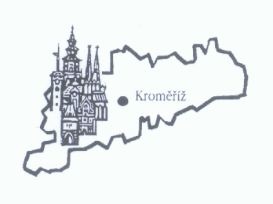 Nábělkova 539/3, 767 01 KroměřížNábělkova 539/3, 767 01 KroměřížNábělkova 539/3, 767 01 KroměřížNábělkova 539/3, 767 01 Kroměřížsouprava montérková pánská do pasu kepr 100% bavlna, modrá, malé logo na kapsičceCena včetně DPHvelikost 42ks1      425 Kč       425 Kč velikost 44ks19      425 Kč    8 075 Kč velikost 46ks22      425 Kč    9 350 Kč velikost 48ks22      425 Kč    9 350 Kč velikost 50ks25      425 Kč  10 625 Kč velikost 52ks11      425 Kč    4 675 Kč velikost 54ks14      425 Kč    5 950 Kč velikost 56ks12      425 Kč    5 100 Kč velikost 58ks4      425 Kč    1 700 Kč velikost 60ks1      425 Kč       425 Kč velikost 64ks2      425 Kč       850 Kč velikost 66ks1      425 Kč      425 Kčsouprava montérková pánská do pasu kepr 100% bavlna, modrá, našité manžety na rukávech, malé logo na kapsičcevelikost 44ks3      480 Kč    1 440 Kč velikost 46ks3480 Kč1 440 Kčvelikost 48ks3480 Kč1 440 Kčvelikost 50ks3480 Kč1 440 Kčvelikost 52ks2480 Kč960 Kčvelikost 54ks1480 Kč480 Kčvelikost 58ks1480 Kč480 Kčvelikost 62ks1480 Kč480 Kčvelikost 64ks1480 Kč480 Kčsouprava montérková dámská do pasu kepr 100% bavlna, modrá, malé logo na kapsičcevelikost 38ks1455 Kč455 Kčvelikost 44ks1455 Kč455 Kččepice baseballová tmavě modráks154        31 Kč    4 774 Kč brýle návštěvnickéks37        31 Kč    1 147 Kč zátky EAR SOFTks19     3,90 Kč    74,10 Kč Celkem:                                                                      72 495,10 Kč s DPH                            72 495,10 Kč s DPH                            72 495,10 Kč s DPH                            72 495,10 Kč s DPH 